`                     Third Grade News from Sr. Noel’s Class (4/29-30, 5/1-3) sr.noel@sjb-school.org,  http://grade3-sjbschool.weebly.com                     Third Grade News from Sr. Noel’s Class (4/29-30, 5/1-3) sr.noel@sjb-school.org,  http://grade3-sjbschool.weebly.com                     Third Grade News from Sr. Noel’s Class (4/29-30, 5/1-3) sr.noel@sjb-school.org,  http://grade3-sjbschool.weebly.com Language Arts The power of the MagnetsThis week we will -use the cause and effect, sequence of events Grammar & Writing	 -  writing quotations-  write to inform  -  compare and contrast poems                                                                                                                                                                                                                                                      Bible Verse for the Week“He Gives Me Peace.” ( John 14:27)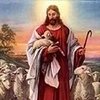             Dates to Remember    May 1- NWEA Reading May 1 – Reading Adventure Kick-off at 3:05 May 2 – NWEA Language May 3 ,  Library – last day to check out books   May 7- NWEA  Math May 8,15, and  22 - Reading Adventure at 3:05May 10 –Rosary, Gr. 3May 15-Class Mass  May 17- All School Field TripSpelling & Vocabulary:  Lesson 27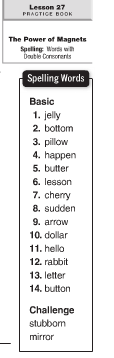 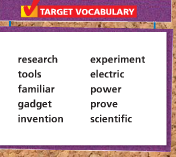  May  8 - Spelling Test  Lesson 27  Assignments Read Book :  “Make Your Mark” P.  20 -33 Math:  practice on IXL Write spelling words 2X in cursive and work with VocabularyMath   -review math skills  NWEA –testMultiplication 1-12        Bible Verse for the Week“He Gives Me Peace.” ( John 14:27)            Dates to Remember    May 1- NWEA Reading May 1 – Reading Adventure Kick-off at 3:05 May 2 – NWEA Language May 3 ,  Library – last day to check out books   May 7- NWEA  Math May 8,15, and  22 - Reading Adventure at 3:05May 10 –Rosary, Gr. 3May 15-Class Mass  May 17- All School Field TripSpelling & Vocabulary:  Lesson 27 May  8 - Spelling Test  Lesson 27  Assignments Read Book :  “Make Your Mark” P.  20 -33 Math:  practice on IXL Write spelling words 2X in cursive and work with VocabularyScience  Adaptations:-recognize organisms that survive in certain environments, animals and plants that live in the ocean   -research work on water habitats( we will start in class)        Bible Verse for the Week“He Gives Me Peace.” ( John 14:27)            Dates to Remember    May 1- NWEA Reading May 1 – Reading Adventure Kick-off at 3:05 May 2 – NWEA Language May 3 ,  Library – last day to check out books   May 7- NWEA  Math May 8,15, and  22 - Reading Adventure at 3:05May 10 –Rosary, Gr. 3May 15-Class Mass  May 17- All School Field TripSpelling & Vocabulary:  Lesson 27 May  8 - Spelling Test  Lesson 27  Assignments Read Book :  “Make Your Mark” P.  20 -33 Math:  practice on IXL Write spelling words 2X in cursive and work with VocabularySocial Studies   Unit 6 - Working in CommunitiesChapter 8 review and test        Bible Verse for the Week“He Gives Me Peace.” ( John 14:27)            Dates to Remember    May 1- NWEA Reading May 1 – Reading Adventure Kick-off at 3:05 May 2 – NWEA Language May 3 ,  Library – last day to check out books   May 7- NWEA  Math May 8,15, and  22 - Reading Adventure at 3:05May 10 –Rosary, Gr. 3May 15-Class Mass  May 17- All School Field TripSpelling & Vocabulary:  Lesson 27 May  8 - Spelling Test  Lesson 27  Assignments Read Book :  “Make Your Mark” P.  20 -33 Math:  practice on IXL Write spelling words 2X in cursive and work with VocabularyReligion  Lesson 16 -  We Pray for Faith ” - understand that the beliefs of the Catholic Church are in the Apostles’ Creed- explore the meaning of the of the Apostles’ Creed - pray the Apostles’ Creed        Bible Verse for the Week“He Gives Me Peace.” ( John 14:27)            Dates to Remember    May 1- NWEA Reading May 1 – Reading Adventure Kick-off at 3:05 May 2 – NWEA Language May 3 ,  Library – last day to check out books   May 7- NWEA  Math May 8,15, and  22 - Reading Adventure at 3:05May 10 –Rosary, Gr. 3May 15-Class Mass  May 17- All School Field TripSpelling & Vocabulary:  Lesson 27 May  8 - Spelling Test  Lesson 27  Assignments Read Book :  “Make Your Mark” P.  20 -33 Math:  practice on IXL Write spelling words 2X in cursive and work with Vocabulary